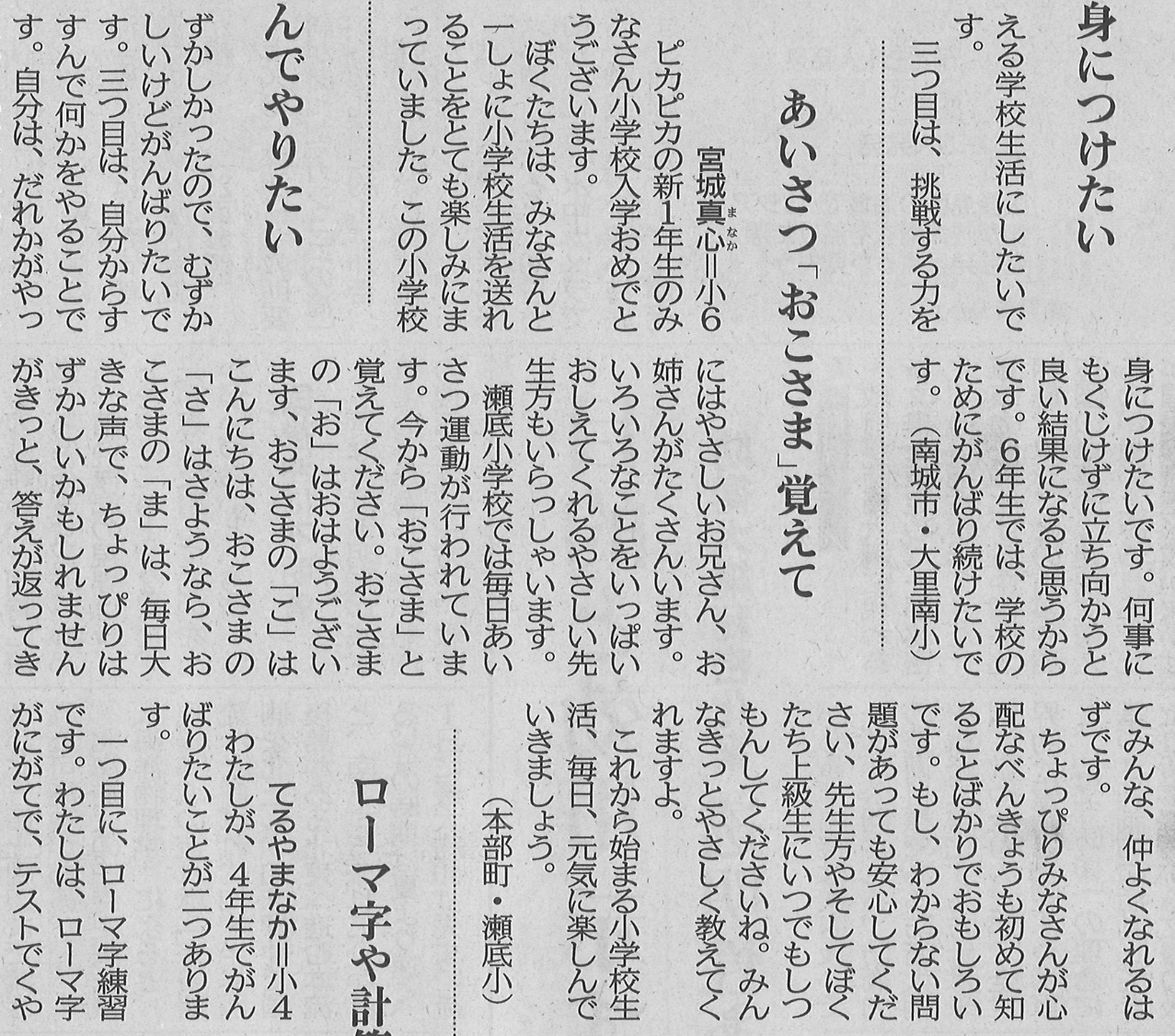 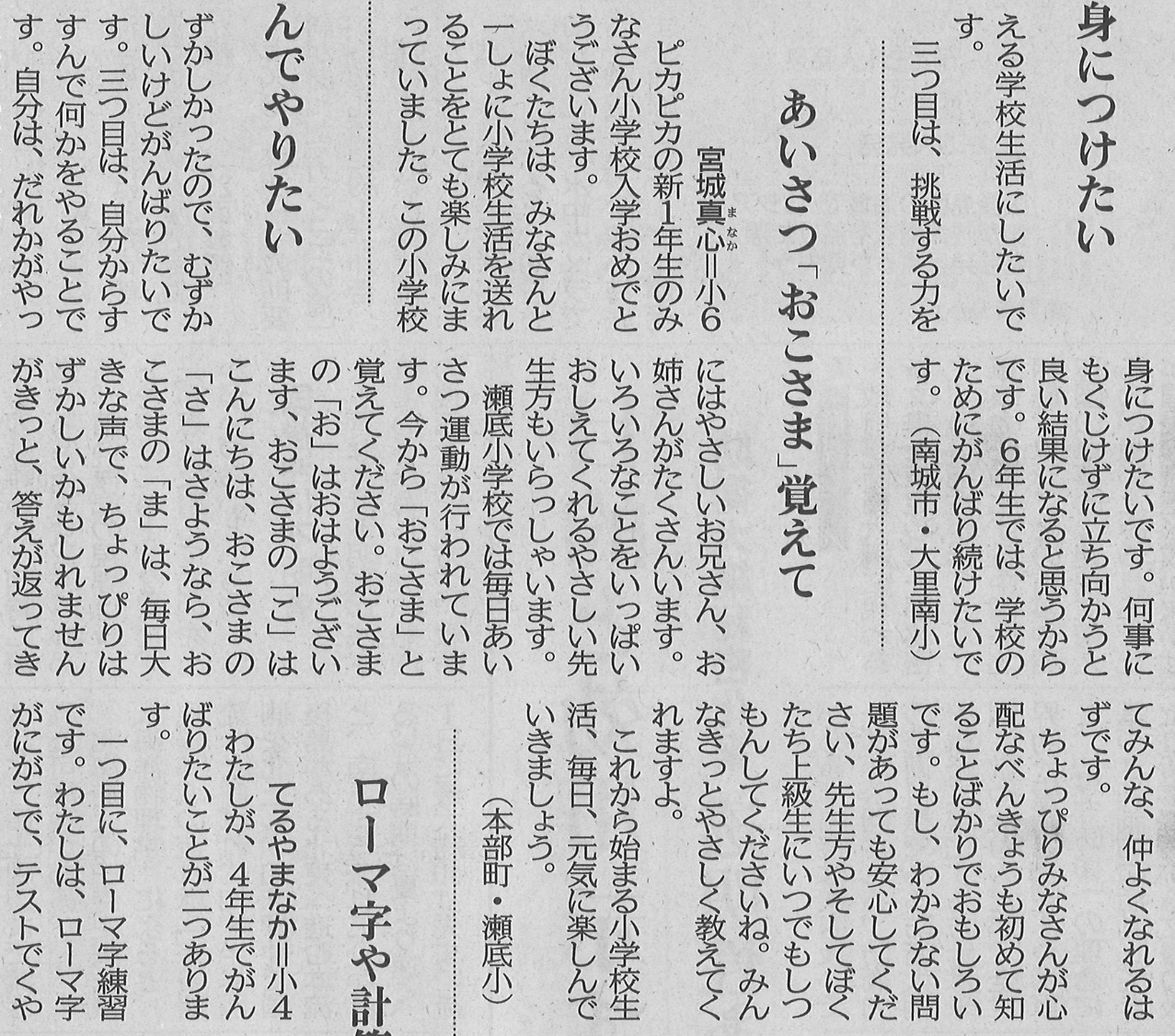 【沖縄タイムス　2022年5月1日（日）掲載】